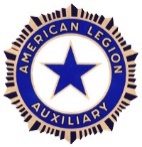 American Legion AuxiliaryDepartment of CaliforniaYour Unit Name and # HereYear HereEvent Recap SheetName of Event HereEvent DateINCOME:	Number of Tickets Sold - # x Ticket Price =		$		$          Total Income:                                       	$					EXPENSES:	List all receipted expenses here				$				Less Total Expenses:		$		$				Net Profit (or Loss)			$*********************************************************************List In-Kind Donations Here:	Merchandise & Value					$Member Non-Cash Donations				$				Total Value In-Kind Donations:_______________________________________Name and Title of Person Preparing this Report	Copy to President, Secretary, Treasurer, and Event/Program Chair11/2022